Ek-7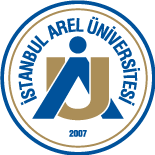 İSTANBUL AREL ÜNİVERSİTESİDERS Öğrenci İŞ YÜKÜ FORMU**AKTS iş yükü tablosu hazırlanırken ÖBS “Ders Bilgi Paketi Tanımları”na uygun yapılmasına dikkat edilmelidir. Sınav hazırlıkları Sınıf Dışı Çalışma süresine veya Okuma süresine dahil edilebilir.EtkinlikToplam Hafta SayısıSüre (Haftalık Saat)Dönem Sonu Toplam İş Yükü(Toplam Hafta Sayısı X Süre)Haftalık teorik ders saatiHaftalık uygulamalı ders saati…………..……..Ara sınav ve ara sınava hazırlıkFinal sınavı ve final sınavına hazırlıkToplam iş yüküDersin AKTS Kredisi (Toplam iş yükü/ 25.5)